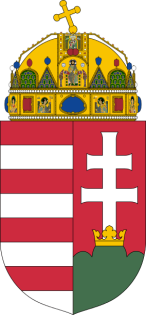 MEGHÍVÓAz Ösküi Helyi Választási Bizottság soron következő ülését 2024. május 6-án 16.15 órakor tartja.Helye: Öskü Község Önkormányzat TanácstermeTervezett napirend: - Jelölt nyilvántartásba vétele, jelöltek sorsolásaKiss AndrásnéHelyi Választási Bizottság Elnöke